Муниципальное казённое общеобразовательное учреждение «Перегрузненская средняя школа» Октябрьского муниципального района Волгоградской области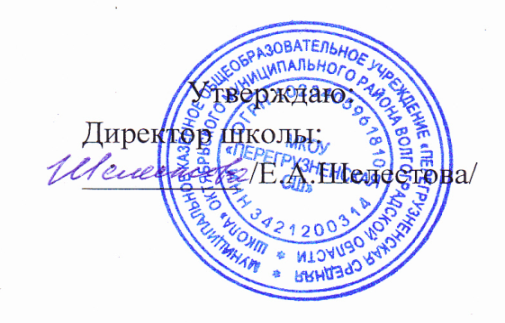 МЕНЮ ШКОЛЬНОЙ СТОЛОВОЙ /завтрак/08.09.2023 г.№ п/пНаименование блюда/энергетическая ценностьОбъем порции (г)5-11  классы5-11  классы5-11  классы1Закуска консервированная (икра кабачковая)-83,2 к.кал802Котлета куриная из п/ф с соусом-184,87 ккал1203              Макароны отварные с маслом – 246,60ккал1804Хлеб пшеничный-106,40  ккал405                 Чай с сахаром -42,32 ккал2001-4 классы1-4 классы1-4 классы1Закуска консервированная (икра кабачковая)-62,40 к.кал                   602Котлета куриная из п/ф с соусом-184,87 ккал1203              Макароны отварные с маслом – 205,50 ккал1504Хлеб пшеничный-79,80 ккал305                 Чай с сахаром -42,32 ккал200ОВЗСок 0,2-72,96 ккал200Пряник нежный-152 ккал40